DODATEK č. 180031/01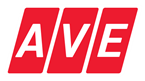 ke Smlouvě o sběru, přepravě a odstranění odpadu___________________________________________________________________________uzavřený mezi smluvními stranami:Zhotovitel:AVE CZ odpadové hospodářství  s.r.o. zapsaná v obchodním rejstříku vedeného Městským soudem v Praze, oddíl C, vložka 19775se sídlem Pražská 1321/38a, 102 00 PrahaProvozovna Olomouc: Pavelkova 1314/8a, 779 00 OlomoucIČ: 49356089
DIČ: CZ49356089Objednatel:Základní škola Olomouc, Stupkova 16, příspěvková organizacese sídlem Stupkova 953/16, 779 00 OlomoucIČ: 47657189DIČ: CZ47657189I.
PreambuleÚčastníci uzavřeli ke dni 7.2.2018 smlouvu o sběru, přepravě a odstranění odpadu č. 180031/01.02.2018 (dále jen „smlouva“).Smlouva se mění tak, jak je uvedeno v článku II. tohoto dodatku.II.
Předmět dodatkuVýše uvedení účastníci se dohodli na změně přílohy č. 1. Nové znění přílohy č. 1 nahrazuje její předchozí znění a je nedílnou součástí tohoto dodatku.III.
Závěrečná ustanoveníTento dodatek nabývá platnosti dnem podpisem obou smluvních stran.Tento dodatek byl sepsán ve dvou vyhotoveních, přičemž každé má platnost originálu a každá smluvní strana obdrží po jednom.Smluvní strany prohlašují, že si tento dodatek řádně přečetly, shledaly jej shodným se svou projevenou svobodnou a určitou vůlí a na důkaz toho jej smluvní strany podepisují.Ostatní ujednání smlouvy, která nejsou dotčena tímto dodatkem, zůstávají beze změny.V Olomouci dne 1.4.2019				V ………….………….dne……………………………………………………...			………………………………………zhotovitel						objednatelAVE CZ odpadové hospodářství s.r.o. 		ZŠ Olomouc, Stupkova 16Ing. Ivo Koukal- ředitel provozovnyIrena Servusová – poradce pro ekologiiPříloha č. 1 Smlouvy o sběru, přepravě a odstranění odpadu (včetně pronájmu nádob) - specifikační  a výpočtový list (ceník)Ceny jsou uvedené v Kč a bez DPH.Toto znění přílohy dodatku nabývá účinnosti dnem: 1.5.2019kat. č.kat.Stanovištěoddocena s dopravouMJCena/MJ200108Biologicky rozložitelný odpad z kuchyní a stravovenOStupkova 16, Olomouc1.5.2019Anot4 400,00200125Jedlý olej a tukOStupkova 16, Olomouc1.5.2019Anot4 400,00